  Primary 7 Home Learning Timetable 11/01/21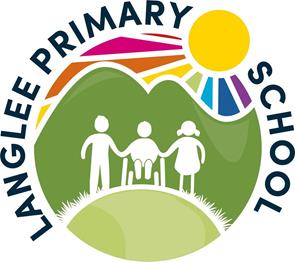 Morning Literacy and English (+PE Mon, Wed, Fri)Morning Literacy and English (+PE Mon, Wed, Fri)Morning BreakMorningNumeracy and MathsLunch TimeAfternoonHWB/OtherMondayPick up learning pack, login to Teams and check you have all login details you need for home learning.Spelling – Find the sound activityWriting – Story Starter creativity activityListening & Talking – Talk about the characters in your story. Who are they? What are they like? Pick up learning pack, login to Teams and check you have all login details you need for home learning.Spelling – Find the sound activityWriting – Story Starter creativity activityListening & Talking – Talk about the characters in your story. Who are they? What are they like? Morning BreakBasic Maths – Complete and mark column of questionsTimes Tables – Work on Times Tables Rock Stars for at least 20 minutes.Column Multiplication – work through the power pointLunch TimePE – Complete Joe Wicks workout (today’s workout was on at 9am)Finish any work from this morning that you may have missed or that needs finished. ICT – Email Miss Moffat with a summary of your day.TuesdayHandwriting – Write the days of the week in cursive handwriting (remember a capital letter at the start of each day).Spelling – Find the spelling pattern activityReading – Work on IDL for at least 20 minutes.10am – Teams MeetingWriting – Use your story starter from yesterday to create a story.Listening & Talking – Talk to a parent or friend about your story. What do you like about it? What could you do to improve it? What is your favourite part?Handwriting – Write the days of the week in cursive handwriting (remember a capital letter at the start of each day).Spelling – Find the spelling pattern activityReading – Work on IDL for at least 20 minutes.10am – Teams MeetingWriting – Use your story starter from yesterday to create a story.Listening & Talking – Talk to a parent or friend about your story. What do you like about it? What could you do to improve it? What is your favourite part?Morning BreakBasic Maths – Complete and mark column of questionsTimes Tables – Written work – create 15 column multiplication questions:Cubes  - 2 or 3 digit numbers x 1 digit numberPyramids  - 4 or 5 digit numbers x 1 digit numberSpheres - 6 digit number or numbers with a decimal x 1 digit numberComplete and mark your questions. Submit your work to Miss Moffat on teams.Lunch TimeHWB – Internet Safety word searchDaily Physical Activity – choose an activity from the physical activity ideas sheet.Family Activity – Help with the house work, this could be cleaning, cooking or baking with an adult. WednesdayPE – Complete Joe Wicks workout (live at 9am on You Tube)Handwriting – Write the months of the year in cursive handwriting (remember a capital letter at the start of each month).Spelling – Complete 3 activities on your word list10am – Teams MeetingReading – Read the Internet Safety Day text. Use a highlighter to find the evidence to answer the questions.Writing – Story Starter creativity activityListening & Talking – Talk about the characters in your story. Who are they? What are they like? PE – Complete Joe Wicks workout (live at 9am on You Tube)Handwriting – Write the months of the year in cursive handwriting (remember a capital letter at the start of each month).Spelling – Complete 3 activities on your word list10am – Teams MeetingReading – Read the Internet Safety Day text. Use a highlighter to find the evidence to answer the questions.Writing – Story Starter creativity activityListening & Talking – Talk about the characters in your story. Who are they? What are they like? Morning BreakBasic Maths – Complete and mark column of questionsMental Maths – Work on Sumdog for at least 20 minutes.Times Tables -  Multiplication wheels worksheetComplete fully then mark using a calculator. Take a photo to submit to Teams.Lunch TimeHWB – Watch Ahmet’s storyComplete the questions on worksheet school/home task 1. Submit your answer to Miss Moffat on Teams. Family Activity – Play a game together such as cards, dominoes or a board game.ThursdayHandwriting – Write out your full name 5 times in cursive handwriting (remember a capital letter at the start of each name).Spelling – Look, Read, Write, Cover ActivityReading – Work on IDL for at least 20 minutes.10am – Teams MeetingWriting – Use your story starter from yesterday to create a story.Listening & Talking – Talk to a parent or friend about your story. What do you like about it? What could you do to improve it? What is your favourite part?Handwriting – Write out your full name 5 times in cursive handwriting (remember a capital letter at the start of each name).Spelling – Look, Read, Write, Cover ActivityReading – Work on IDL for at least 20 minutes.10am – Teams MeetingWriting – Use your story starter from yesterday to create a story.Listening & Talking – Talk to a parent or friend about your story. What do you like about it? What could you do to improve it? What is your favourite part?Morning BreakBasic Maths – Complete and mark column of questionsTimes Tables – Work on Times Tables Rock Stars for at least 20 minutes.Maths group work   - set on Study LadderLunch TimeDaily Physical Activity – choose an activity from the physical activity ideas sheet.HWB – Think about Ahmet’s story. With a family member or friend talk about the discussion questions. FridayPE – Complete Joe Wicks workout (live at 9am on You Tube)Handwriting – Write out your spelling words in cursive handwriting.Spelling – Doorway online10am – Teams MeetingReading – Read for enjoyment. Read the first chapter of your novel.Writing – VCOP both of your short stories from this week.Listening & Talking – Talk to a parent, relative or friend about your week. What have you learned? What have you been working on? What do you think you did well? What do you still need to work on?Basic Maths – Complete and mark column of questions.Mental Maths – complete the Emoji Multiplication worksheetMorning BreakHWB – Design a poster to help prevent cyber bullying. The poster should include 3 “Do” statements and 3 “Do Not” statements.Lunch Time